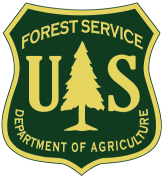 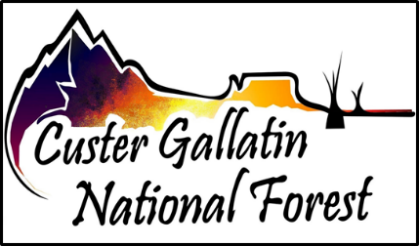 Outreach NoticeMaintenance WorkerWG-4749-07REGION 1CUSTER GALLATIN NATIONAL FORESTABSAROKA-BEARTOOTH ZONEGARDINER RANGER DISTRICTThe Custer Gallatin National Forest is outreaching for a Maintenance Worker position located at the Gardiner Ranger District in Gardiner, Montana. The position is a permanent fulltime position.  This notification is being circulated to inform prospective applicants of the upcoming opportunity and to determine interest in the position.  The position may be advertised through the Demonstration Project Authority (DEMO), Merit Promotion, or using special hiring authorities at the WG-7 level.PLEASE RESPOND BY SEPT. 30th, 2022Program OverviewThis position is located on a Forest Service unit to perform a variety of duties involved in the upkeep of buildings, grounds, and related structures, fixtures, and utilities.  Assignments include general carpentry, painting, plumbing, roofing, operation of tools and equipment, and other general laborer tasks.  This position would be a zone position for the Gardiner, Yellowstone, and Beartooth Ranger Districts.  This position needs to be flexible to work anywhere on the forest, and will be required to perform work on other units of the Custer Gallatin. Travel from the duty station in Gardiner will be required.DutiesConducts visual examinations and operational tests to determine the need for, and the performance of, repair work on a level of difficulty and responsibility of trades such as carpentry, painting, plumbing, roofing, etc.  Maintains and repairs facilities including but not limited to: administration buildings, employee government housing, information boards, information signs, campsites, parking lots, picnic shelters, and cabin rentals.Performs plumbing duties including responding to water system outages and diagnoses water loss problems, repairs leaks, pumps, pipes, and fixtures or related issues, and restores system functionality.  Responsible for water system maintenance including monitoring leak location, testing wells, pumps, leak repair, and adding line replacements.  Conducts routine system monitoring and monthly tests, valve exercising, and evaluation.Performs general carpentry work such as measuring, cutting, constructing, installing, repairing and modifying wood, composite, and wood substitute items where specific fit and accuracy are within allowable limits to produce a serviceable product.  Applies standard measurements, specifications, and instructions when constructing, installing, or repairing items, such as frame structures, decking, partitions, shelving, doors, forms, siding, and scaffolds.Responsible for conducting safety inspections of facilities, documenting safety hazards, working condition of facilities, and functionality.  Responsible for maintaining facility maintenance records and inputting maintenance data into a national database.  Develops annual maintenance schedule and maintains records for owned equipment, such as trailers, welders, saws, tractors, and other equipment. Moves, installs, repairs and replaces campground related fixtures, including wood and concrete tables, stairs, pads, cans, fire rings, etc.  Routinely works on facility rehabilitation projects, including repair/replace roofs, paint interior and/or exterior of buildings, and maintain residential facilities. Operates both hand held and mobile radios, as well as a variety of hand and power tools such as hammers, sanders, grinders, saws, pliers, wrenches, drills, etc.May also perform a variety of laborer tasks such as clearing brush, seeding and sodding, clearing timber, policing grounds, waste disposal, mowing, repairing damaged roadways, cleaning ditches, and assisting other trade positions.Performs other duties as assigned.If interested, complete the attached outreach form and return to michael.thom@usda.gov.  For more information regarding the role and responsibilities of the Maintenance Worker position, please contact Mike Thom, District Ranger, Gardiner Ranger District at (406) 848-7375x22.About the Absaroka Beartooth ZoneThe Absaroka Beartooth Zone (AB Zone) is a great blend of early day Forest Service culture and traditions sprinkled with cutting edge natural resource issues.  Yellowstone National Park is out the back door with the Absaroka Beartooth Wilderness out the front.  Deer, elk, black and grizzly bears, and bison are just a few of the megafauna that roam the AB Zone.The AB Zone is part of the Greater Yellowstone Ecosystem, and is bordered by the Shoshone National Forest and Yellowstone National Park, the nation’s oldest national park, to the south.  Interactions with a variety of Park staff are routine.  Wilderness, wildlife, and recreation are cornerstones of the AB Zone.  Bison, grizzly bears, and big game winter range are the primary wildlife issue areas.  Lands acquisitions, land exchanges, and public access dominate the lands program.  The 938,000 acre Absaroka Beartooth Wilderness sits in the heart of the zone.  The zone has several ongoing range allotment, mining, and ecological restoration projects.This is truly an opportunity to work in a spectacular and unique corner of the world.About the Custer Gallatin Forest National ForestEncompassing more than 3.1 million acres and stretching across seven ranger districts including Bozeman R.D., Hebgen Lake Ranger District in West Yellowstone, MT, Yellowstone R.D. in Livingston, MT, Gardiner R.D., Beartooth R.D. in Red Lodge, MT, the Ashland R.D. in far southeastern MT and Sioux R.D. in Camp Crook, SD, the Custer Gallatin National Forest is known as one of the most ecologically diverse landscapes in the region.  It is home to some of the tallest peaks in the Northern Rockies, which rise from subalpine meadows interspersed with hanging valleys and lakes. The Custer Gallatin is nationally known for its superb recreational opportunities and outdoor pursuits. The Forest has significant partnerships with our neighboring Forests, Yellowstone National Park, the Bureau of Indian Affairs, the Montana Department of Fish, Wildlife, & Parks, the academic community, and a wide variety of non-governmental organizations.  As Gateway to Yellowstone National Park, the Absaroka-Beartooth Wilderness and the Lee Metcalf Wilderness, the Forest features many adventures among rugged mountains, including the tallest Peak in Montana to remote Buttes and Bluffs of southeastern Montana and northwestern South Dakota.Go to http://www.fs.usda.gov/custergallatin for more specific information about the Custer Gallatin.About Gardiner, MontanaGardiner, Montana is a community of about 800-900 year-round residents.  In the summer, the number increases significantly due to the influx of Xanterra (Yellowstone Park concessionaire) and Yellowstone National Park seasonal employees.  During the summer, town is alive with people walking the streets and buses, trailers and cars constantly rattling through.  During the winter streets are quiet, community events are staged, and people recover from the hectic summer pace.Housing is limited and is especially difficult to find during the summer months due to seasonal employment in the area.  Rental rates are generally $1000+ per month.  The housing market in the Gardiner Basin is limited, with a few houses $400,000+ available. Gardiner does have some trailer parks where a personal trailer could be parked. Other general information about the community of Gardiner, Montana:First Interstate Bank serves the community.  Mammoth, WY (5 miles south in Yellowstone National Park) has a Federal Employees Credit Union.  There is one grocery store (Gardiner Market).  There are also two convenience store/gas stations that carry some grocery items.  There are 2 laundromats.  There is day-care in Mammoth.  There are also several persons in the community who babysit in their homes.  Gardiner has 4 churches of the following denominations: Baptist, Catholic, Church of Jesus Christ of Latter Day Saints (Mormon), and Community Church (interdenominational)Gardiner has a K-12 school, (406) 848-7563, with about 145 students total.  The Snoopy Preschool is located in Mammoth.  Academics and athletics are valued.  The high school was built in 1987.  The school has facilities which provide an opportunity for community-sponsored events.  Gardiner has no dentists, no medical doctors or hospital.  Mammoth (5 miles south) has a clinic (with a doctor on staff) that is open year-round.  The nearest hospital is located in Livingston, Montana (53 miles).  There is a volunteer ambulance service and structural fire department.Gardiner has numerous motels.An airport is within two miles of Gardiner.  It accommodates small non-commercial planes only.There is a weekly newsletter that has community activities, items for sale/rent and public information.  It can be found online on the Gardiner Chamber of Commerce web page.It is 1.5 hours to Bozeman, Cooke City, West Yellowstone, Old Faithful and Lake Yellowstone.No public transportation providers serve Gardiner.Gardiner does have a community center and exercise gym.Artist and music community sponsor numerous events throughout the yearFor other information on the community of Gardiner, see http://visitgardinermt.com/Government housing may be available for this position.Those desiring further information should contact Mike Thom, Gardiner District Ranger, at 406-848-7375x22.PLEASE RESPOND to michael.thom@usda.gov by Sept 30th, 2022 with your interest.Position IdentificationUse This Space to Identify Special Qualifications, Interests, and Needs or Provide Other InformationThank you for your interest in our vacancy.CUSTER GALLATIN NATIONAL FORESTOUTREACH RESPONSE FORMPosition Title:Position Title:Position Title:Maintenance WorkerMaintenance WorkerMaintenance WorkerMaintenance WorkerMaintenance WorkerMaintenance WorkerMaintenance WorkerMaintenance WorkerMaintenance WorkerSeries/Grade:Series/Grade:Series/Grade:WG-4749-07WG-4749-07WG-4749-07WG-4749-07WG-4749-07WG-4749-07WG-4749-07WG-4749-07WG-4749-07Location:Location:Location:Gardiner, MTGardiner, MTGardiner, MTGardiner, MTGardiner, MTGardiner, MTGardiner, MTGardiner, MTGardiner, MTApplicant InformationApplicant InformationApplicant InformationApplicant InformationApplicant InformationApplicant InformationApplicant InformationApplicant InformationApplicant InformationApplicant InformationApplicant InformationApplicant InformationName:E-Mail Address:E-Mail Address:E-Mail Address:Current Title, Series, GradeCurrent Title, Series, GradeCurrent Title, Series, GradeCurrent Title, Series, GradeCurrent Title, Series, GradeCurrent Organization/Location:Current Organization/Location:Current Organization/Location:Current Organization/Location:Current Organization/Location:Current Organization/Location:Work Phone:Work Phone:Alternate Phone:Alternate Phone:Alternate Phone:Current Appointment:Current Appointment:Current Appointment:Current Appointment: Permanent         Temporary           Term              Not Current Employee Permanent         Temporary           Term              Not Current Employee Permanent         Temporary           Term              Not Current Employee Permanent         Temporary           Term              Not Current Employee Permanent         Temporary           Term              Not Current Employee Permanent         Temporary           Term              Not Current Employee Permanent         Temporary           Term              Not Current Employee Permanent         Temporary           Term              Not Current EmployeeIf you are NOT a current permanent (career or career conditional) employee, are you eligible to be hired under any of the following authorities:If you are NOT a current permanent (career or career conditional) employee, are you eligible to be hired under any of the following authorities:If you are NOT a current permanent (career or career conditional) employee, are you eligible to be hired under any of the following authorities:If you are NOT a current permanent (career or career conditional) employee, are you eligible to be hired under any of the following authorities:If you are NOT a current permanent (career or career conditional) employee, are you eligible to be hired under any of the following authorities:If you are NOT a current permanent (career or career conditional) employee, are you eligible to be hired under any of the following authorities:If you are NOT a current permanent (career or career conditional) employee, are you eligible to be hired under any of the following authorities:If you are NOT a current permanent (career or career conditional) employee, are you eligible to be hired under any of the following authorities:If you are NOT a current permanent (career or career conditional) employee, are you eligible to be hired under any of the following authorities:If you are NOT a current permanent (career or career conditional) employee, are you eligible to be hired under any of the following authorities:If you are NOT a current permanent (career or career conditional) employee, are you eligible to be hired under any of the following authorities:If you are NOT a current permanent (career or career conditional) employee, are you eligible to be hired under any of the following authorities:  Reinstatement  Disabled Veteran with 30% Compensable Disability  Veteran’s Employment Opportunities Act of 1998  Other         Reinstatement  Disabled Veteran with 30% Compensable Disability  Veteran’s Employment Opportunities Act of 1998  Other         Reinstatement  Disabled Veteran with 30% Compensable Disability  Veteran’s Employment Opportunities Act of 1998  Other         Reinstatement  Disabled Veteran with 30% Compensable Disability  Veteran’s Employment Opportunities Act of 1998  Other         Reinstatement  Disabled Veteran with 30% Compensable Disability  Veteran’s Employment Opportunities Act of 1998  Other         Reinstatement  Disabled Veteran with 30% Compensable Disability  Veteran’s Employment Opportunities Act of 1998  Other         Reinstatement  Disabled Veteran with 30% Compensable Disability  Veteran’s Employment Opportunities Act of 1998  Other         Reinstatement  Disabled Veteran with 30% Compensable Disability  Veteran’s Employment Opportunities Act of 1998  Other         Reinstatement  Disabled Veteran with 30% Compensable Disability  Veteran’s Employment Opportunities Act of 1998  Other         Person with Disabilities  Former Peace Corps Volunteer  Demonstration Project          (external recruitment from the general public)  Person with Disabilities  Former Peace Corps Volunteer  Demonstration Project          (external recruitment from the general public)  Person with Disabilities  Former Peace Corps Volunteer  Demonstration Project          (external recruitment from the general public)Position InterestPosition InterestPosition InterestPosition InterestPosition InterestPosition InterestPosition InterestPosition InterestPosition InterestPosition InterestPosition InterestPosition InterestI would like to be considered for this position in the series identified.I would like to be considered for this position in the series identified.I would like to be considered for this position in the series identified.I would like to be considered for this position in the series identified.I would like to be considered for this position in the series identified.I would like to be considered for this position in the series identified.I would like to be considered for this position in the series identified.I would like to be considered for this position in the series identified.I would like to be considered for this position in the series identified.I would like to be considered for this position in the series identified.I would like to be considered for this position in the series identified.I would like to be considered for this position in the series identified.Series currently identified and classifiedSeries currently identified and classifiedSeries currently identified and classifiedSeries currently identified and classifiedSeries currently identified and classifiedSeries currently identified and classifiedSeries currently identified and classifiedSeries currently identified and classifiedSeries currently identified and classifiedSeries currently identified and classifiedOther appropriate series for which I am qualifiedOther appropriate series for which I am qualifiedOther appropriate series for which I am qualifiedOther appropriate series for which I am qualifiedOther appropriate series for which I am qualifiedOther appropriate series for which I am qualifiedOther appropriate series for which I am qualifiedOther appropriate series for which I am qualifiedOther appropriate series for which I am qualifiedOther appropriate series for which I am qualifiedTarget grade level currently identifiedTarget grade level currently identifiedTarget grade level currently identifiedTarget grade level currently identifiedTarget grade level currently identifiedTarget grade level currently identifiedTarget grade level currently identifiedTarget grade level currently identifiedTarget grade level currently identifiedTarget grade level currently identifiedOther grade level for which I am qualified (below target grade)Other grade level for which I am qualified (below target grade)Other grade level for which I am qualified (below target grade)Other grade level for which I am qualified (below target grade)Other grade level for which I am qualified (below target grade)Other grade level for which I am qualified (below target grade)Other grade level for which I am qualified (below target grade)Other grade level for which I am qualified (below target grade)Other grade level for which I am qualified (below target grade)Other grade level for which I am qualified (below target grade)